МИНИСТЕРСТВО РАЗВИТИЯ ГРАЖДАНСКОГО ОБЩЕСТВА И МОЛОДЕЖИКАМЧАТСКОГО КРАЯПРИКАЗот 15 ноября 2023 г. N 7-НОБ УТВЕРЖДЕНИИ ПОРЯДКАВЗАИМОДЕЙСТВИЯ МИНИСТЕРСТВА РАЗВИТИЯ ГРАЖДАНСКОГООБЩЕСТВА И МОЛОДЕЖИ КАМЧАТСКОГО КРАЯ, ПОДВЕДОМСТВЕННЫХ ЕМУГОСУДАРСТВЕННЫХ УЧРЕЖДЕНИЙ С ОРГАНИЗАТОРАМИ ДОБРОВОЛЬЧЕСКОЙ(ВОЛОНТЕРСКОЙ) ДЕЯТЕЛЬНОСТИ И ДОБРОВОЛЬЧЕСКИМИ(ВОЛОНТЕРСКИМИ) ОРГАНИЗАЦИЯМИВ соответствии с подпунктом 3 пункта 3 статьи 17.3 Федерального закона от 11.08.1995 N 135-ФЗ "О благотворительной деятельности и добровольчестве (волонтерстве)", пунктом 3 Постановления Правительства Российской Федерации от 28.11.2018 N 1425 "Об утверждении общих требований к порядку взаимодействия федеральных органов исполнительной власти, органов исполнительной власти субъектов Российской Федерации, органов местного самоуправления, подведомственных им государственных и муниципальных учреждений, иных организаций с организаторами добровольческой (волонтерской) деятельности и добровольческими (волонтерскими) организациями и перечня видов деятельности, в отношении которых федеральными органами исполнительной власти, органами исполнительной власти субъектов Российской Федерации, органами местного самоуправления утверждается порядок взаимодействия государственных и муниципальных учреждений с организаторами добровольческой (волонтерской) деятельности, добровольческими (волонтерскими) организациями"ПРИКАЗЫВАЮ:1. Утвердить Порядок взаимодействия Министерства развития гражданского общества и молодежи Камчатского края, подведомственных ему государственных учреждений с организаторами добровольческой (волонтерской) деятельности и добровольческими (волонтерскими) организациями.2. Настоящий Приказ подлежит официальному опубликованию.3. Контроль за исполнением приказа оставляю за собой.МинистрА.Ю.КОВАЛЫКПриложениек Приказу Министерстваразвития гражданскогообщества и молодежиКамчатского краяот 15.11.2023 N 7-НПОРЯДОКВЗАИМОДЕЙСТВИЯ МИНИСТЕРСТВА РАЗВИТИЯ ГРАЖДАНСКОГООБЩЕСТВА И МОЛОДЕЖИ КАМЧАТСКОГО КРАЯ, ПОДВЕДОМСТВЕННЫХ ЕМУГОСУДАРСТВЕННЫХ УЧРЕЖДЕНИЙ С ОРГАНИЗАТОРАМИ ДОБРОВОЛЬЧЕСКОЙ(ВОЛОНТЕРСКОЙ) ДЕЯТЕЛЬНОСТИ И ДОБРОВОЛЬЧЕСКИМИ(ВОЛОНТЕРСКИМИ) ОРГАНИЗАЦИЯМИ1. Настоящий Порядок определяет правила взаимодействия Министерства развития гражданского общества и молодежи Камчатского края, подведомственных ему государственных учреждений с организаторами добровольческой (волонтерской) деятельности и добровольческими (волонтерскими) организациями (далее соответственно - порядок, Министерство, организаторы добровольческой деятельности, добровольческие организации, добровольческая деятельность), процедуру заключения соглашения о взаимодействии Министерства с организаторами добровольческой деятельности, добровольческими организациями (далее - соглашение) и урегулирования разногласий, возникающих в процессе заключения соглашения.2. В целях осуществления взаимодействия организатор добровольческой деятельности, добровольческая организация направляет в Министерство, подведомственные ему государственные учреждения предложение о намерении взаимодействовать в части организации добровольческой деятельности (далее - предложение).3. Предложение направляется почтовым отправлением с описью вложения или в форме электронного документа через информационно-телекоммуникационную сеть "Интернет".4. Предложение содержит следующую информацию:а) фамилия, имя, отчество (при наличии), если организатором добровольческой деятельности является физическое лицо;б) фамилия, имя, отчество (при наличии) и контакты руководителя организации или ее представителя (телефон, электронная почта, адрес), если организатором добровольческой деятельности является юридическое лицо;в) государственный регистрационный номер, содержащийся в Едином государственном реестре юридических лиц;г) сведения об адресе официального сайта или официальной страницы в информационно-телекоммуникационной сети "Интернет" (при наличии);д) идентификационный номер, содержащийся в единой информационной системе в сфере развития добровольчества (волонтерства) (при наличии);е) перечень предлагаемых к осуществлению добровольцами видов работ (услуг) в целях, предусмотренных пунктом 1 статьи 2 Федерального закона от 11.08.1995 N 135-ФЗ "О благотворительной деятельности и добровольчестве (волонтерстве)" (далее - Закон N 135-ФЗ);ж) описание условий оказания работ (услуг), возможные сроки и объемы работ (оказания услуг);з) уровень подготовки, компетенции, уровень образования и профессиональные навыки добровольцев (волонтеров).5. Министерство, подведомственные ему государственные учреждения рассматривают предложение в срок, не превышающий 10 рабочих дней со дня его поступления.6. В случае если необходимо запросить дополнительную информацию у организатора добровольческой деятельности, добровольческой организации, срок рассмотрения предложения может быть увеличен на 10 рабочих дней.7. По результатам рассмотрения предложения Министерство, подведомственные ему государственные учреждения выносят решение о принятии предложения или об отказе в принятии предложения с указанием причин, послуживших основанием для такого решения.8. Министерство, подведомственные ему государственные учреждения информируют организатора добровольческой деятельности, добровольческую организацию о принятом решении почтовым отправлением с описью вложения или в форме электронного документа через информационно-телекоммуникационную сеть "Интернет" в соответствии со способом направления предложения в срок, не превышающий 7 рабочих дней со дня истечения срока рассмотрения предложения.9. В случае принятия предложения Министерство, подведомственные ему государственные учреждения информируют организатора добровольческой деятельности, добровольческую организацию об условиях осуществления добровольческой деятельности:а) об ограничениях и о рисках, в том числе вредных или опасных производственных факторах, связанных с осуществлением добровольческой деятельности;б) о правовых нормах, регламентирующих работу Министерства, подведомственных ему государственных учреждений;в) о необходимых режимных требованиях, правилах техники безопасности и других правилах, соблюдение которых требуется при осуществлении добровольческой деятельности;г) о порядке и сроках рассмотрения (урегулирования) разногласий, возникающих в ходе взаимодействия сторон;д) о сроке осуществления добровольческой деятельности и основаниях для досрочного прекращения ее осуществления;е) об иных условиях осуществления добровольческой деятельности.10. Организатор добровольческой деятельности, добровольческая организация в случае отказа подведомственного Министерству учреждения принять предложение могут направить в Министерство аналогичное предложение, которое рассматривается в соответствии с настоящим Порядком.11. В случае принятия решения об одобрении предложения Министерство, подведомственные ему государственные учреждения заключают с организатором добровольческой деятельности, добровольческой организацией соглашение.12. Споры (разногласия) между Министерством, подведомственными ему государственными учреждениями и организатором добровольческой деятельности, добровольческой организацией, возникающие в процессе согласования проекта соглашения, разрешаются путем проведения переговоров и консультаций для достижения приемлемых решений с оформлением соответствующих протоколов или иных документов.13. Срок заключения соглашения с государственным учреждением не может превышать 14 рабочих дней со дня получения организатором добровольческой деятельности, добровольческой организацией решения об одобрении предложения.14. Соглашение должно предусматривать следующие положения:а) перечень видов работ (услуг), осуществляемых организатором добровольческой деятельности, добровольческой организацией в целях, указанных в пункте 1 статьи 2 Закона N 135-ФЗ;б) условия осуществления добровольческой деятельности;в) сведения об уполномоченных представителях, ответственных за взаимодействие со стороны организатора добровольческой деятельности, добровольческой организации и со стороны Министерства, подведомственных ему государственных учреждений, для оперативного решения вопросов, возникающих при взаимодействии;г) порядок, в соответствии с которым Министерство, подведомственные ему государственные учреждения информируют организатора добровольческой деятельности, добровольческую организацию о потребности в привлечении добровольцев;д) возможность предоставления Министерством, подведомственными ему государственными учреждениями мер поддержки, предусмотренных Законом N 135-ФЗ, помещений и необходимого оборудования;е) возможность учета деятельности добровольцев в единой информационной системе в сфере развития добровольчества (волонтерства);ж) обязанность организатора добровольческой деятельности, добровольческой организации информировать добровольцев о рисках, связанных с осуществлением добровольческой деятельности (при наличии), с учетом требований, устанавливаемых уполномоченным федеральным органом исполнительной власти;з) обязанность организатора добровольческой деятельности, добровольческой организации информировать добровольцев о необходимости уведомления о перенесенных и выявленных у них инфекционных заболеваниях, препятствующих осуществлению добровольческой деятельности, а также учитывать указанную информацию в работе;и) иные положения, не противоречащие законодательству Российской Федерации.15. Сотрудник Министерства, ответственный за взаимодействие с добровольцами, организаторами добровольческой деятельности и добровольческими организациями, ведет учет заключенных соглашений.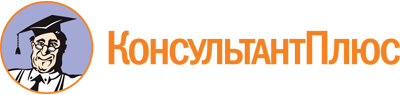 Приказ Министерства развития гражданского общества и молодежи Камчатского края от 15.11.2023 N 7-Н
"Об утверждении порядка взаимодействия Министерства развития гражданского общества и молодежи Камчатского края, подведомственных ему государственных учреждений с организаторами добровольческой (волонтерской) деятельности и добровольческими (волонтерскими) организациями"Документ предоставлен КонсультантПлюс

www.consultant.ru

Дата сохранения: 02.06.2024
 